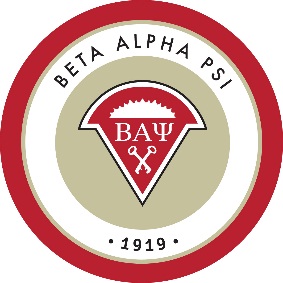 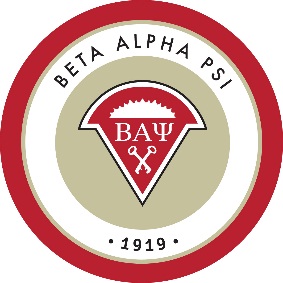 Becoming a Beta Alpha Psi member is highly recommended if you are an accounting major! We bring in professionals each week to speak about various topics relating to accounting and your career. Members will learn about the different career paths to choose from, as well as familiarize yourself with firms that recruit directly from OSU. You are given ample opportunities to network and socialize with professionals. Building your network is crucial to the accounting industry. Believe us, the recruiters do remember names and faces of those that they meet! Membership RequirementsMembership RequirementsUndergraduate StudentsThese students will be eligible for initiation as a member after they meet the following requirements.Graduate StudentsThese students will be eligible for initiation as a member after they meet the following requirements.Have been accepted into Pro-School with a declared focus in Accounting, Finance, or BIS.Have completed, or are currently enrolled in an upper-level major-specific class (ACTG 317, FIN 340, etc).Have attained a cumulative GPA in upper level courses, in their declared area of concentration, beyond the business core of at least 3.0; and one of the following:Cumulative of 3.0 or above,Rank within the top 35% of their class,Have at least a 3.25 GPA on the most recent 45 credits completed.Are majoring or concentrating in Accounting, Finance, or BISHave matriculated into a graduate degree program